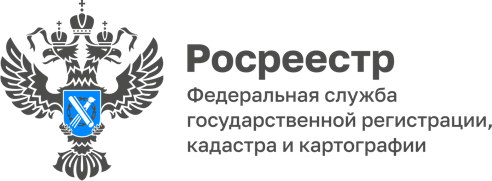 ПРЕСС-РЕЛИЗ19.04.2023Привлечение арбитражных управляющих к административной ответственности в I квартале 2023 года.За I квартал 2023 года в Управление Росреестра по Алтайскому краю поступило 78 обращений, заявлений, жалоб на действия (бездействие) арбитражных управляющих.По результатам проведенных административных расследований составлено и направлено в арбитражный суд 22 заявления о привлечении арбитражных управляющих к административной ответственности.Арбитражным судом Алтайского края по заявлениям Управления в I квартале 2023 года 2 арбитражных управляющих привлечены к административной ответственности с назначением наказания в виде дисквалификации; 13 арбитражным управляющим назначено наказание в виде предупреждения; на 3 арбитражных управляющих наложены административные штрафы на сумму 55 000 рублей; действия (бездействие) 14 арбитражных управляющих признаны судом малозначительными.«По сравнению с аналогичным периодом 2022 года количество выявленных в деятельности арбитражных управляющих нарушений законодательства о несостоятельности (банкротстве) существенно увеличилось. Увеличение обусловлено повышением эффективности проводимых Управлением мероприятий, направленных на обеспечение соблюдения законодательства о несостоятельности (банкротстве). Особое внимание Управление обращает на деятельность арбитражных управляющих предприятий банкротов, имеющих задолженность по заработной плате» - отмечает заместитель руководителя Управления Елена Саулина.Справка:С жалобой на действия/бездействие арбитражного управляющего при проведении процедур банкротства можно обратиться в Арбитражный суд Алтайского края, Управление Росреестра по Алтайскому краю, а также в саморегулируемую организацию, членом которой является арбитражный управляющий. Об Управлении Росреестра по Алтайскому краюУправление Федеральной службы государственной регистрации, кадастра и картографии по Алтайскому краю (Управление Росреестра по Алтайскому краю) является территориальным органом Федеральной службы государственной регистрации, кадастра и картографии (Росреестр), осуществляющим функции по государственной регистрации прав на недвижимое имущество и сделок с ним, по оказанию государственных услуг в сфере осуществления государственного кадастрового учета недвижимого имущества, землеустройства, государственного мониторинга земель, государственной кадастровой оценке, геодезии и картографии. Выполняет функции по организации единой системы государственного кадастрового учета и государственной регистрации прав на недвижимое имущество, инфраструктуры пространственных данных РФ. Ведомство осуществляет федеральный государственный надзор в области геодезии и картографии, государственный земельный надзор, государственный надзор за деятельностью саморегулируемых организаций кадастровых инженеров, оценщиков и арбитражных управляющих. Подведомственное учреждение Управления - филиал ППК «Роскадастра» по Алтайскому краю. Руководитель Управления, главный регистратор Алтайского края – Юрий Викторович Калашников.Контакты для СМИПресс-секретарь Управления Росреестра по Алтайскому краю Корниенко Оксана Николаевна 8 (3852) 29 17 44, 509722press_rosreestr@mail.ru 656002, Барнаул, ул. Советская, д. 16Сайт Росреестра: www.rosreestr.gov.ru	Яндекс-Дзен: https://dzen.ru/id/6392ad9bbc8b8d2fd42961a7	ВКонтакте: https://vk.com/rosreestr_altaiskii_krai Телеграм-канал: https://web.telegram.org/k/#@rosreestr_altaiskii_kraiОдноклассники: https://ok.ru/rosreestr22alt.kraihttps://vk.com/video-46688657_456239105